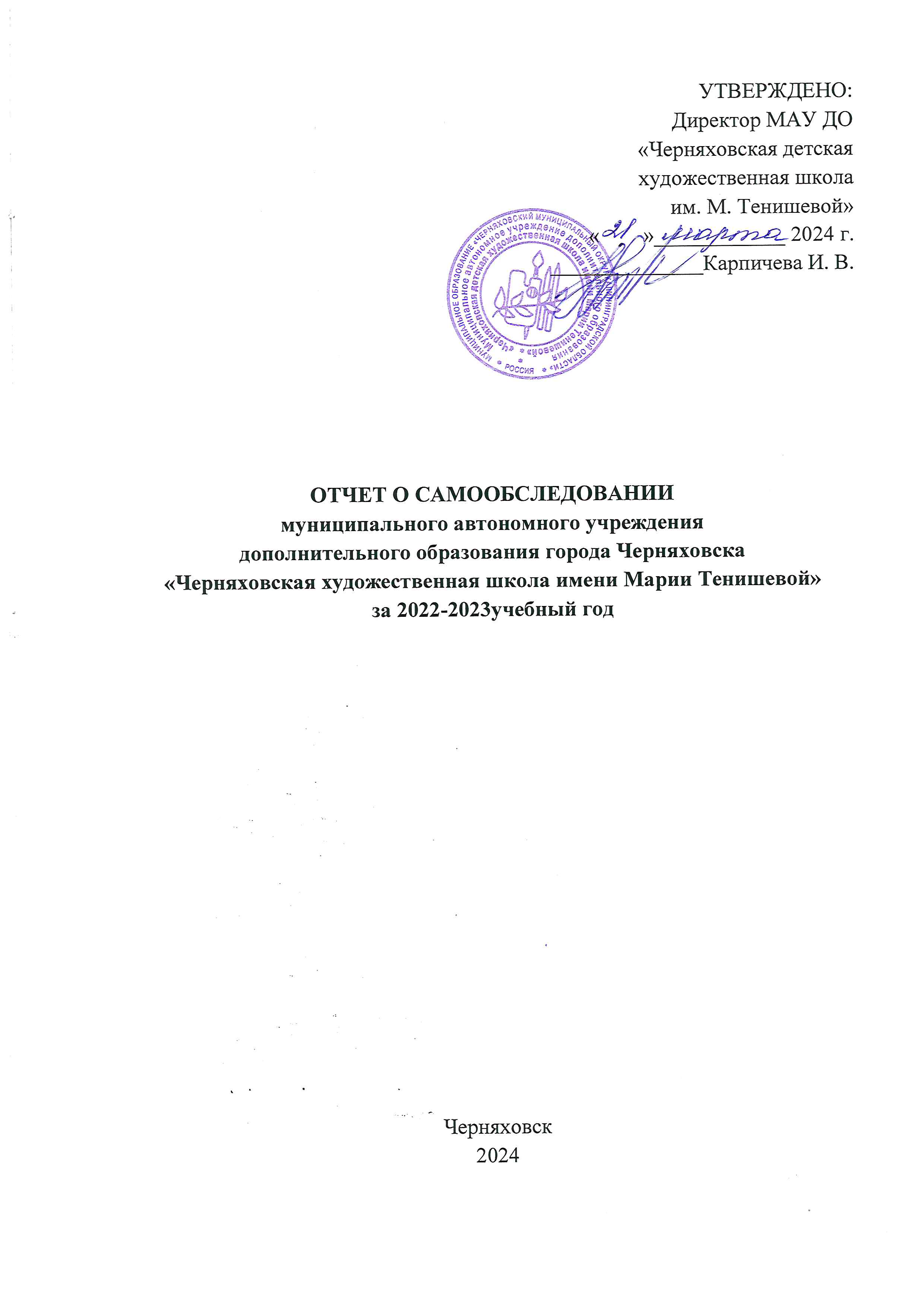 Председатель комиссии: Карпичева И.В., директор МАУ ДО «Черняховская ДХШ  им. М. Тенишевой» Члены комиссии:Плохушко Е.Г.,  заместитель директора по УВР; Рзаева Г.Г.,  начальник хозяйственной части; Карпузова Н.Е., педагог – организатор; Михайлова Ю.Н.,  главный бухгалтер. Отчет рассмотрен на заседании Педагогического совета МАУ ДО «Черняховская ДХШ им. М. Тенишевой» «21» марта 2024 г. протокол заседания №    .ОглавлениеВВЕДЕНИЕ……………………………………………………………………….3I.	Информационная справка об учреждении	6II. Материальные ресурсы учреждения	82.1. Оценка качества материально-технической базы учреждения	82.2. Финансово-экономические показатели	12III . Кадровый ресурс.	123.1. Оценка качества кадрового состава.	12IV. Система управления учреждением  ………...………………………	15 V. Содержание образовательной деятельности.	155.1. Модель школы.	175.2. Сведения о контингенте обучающихся за последние два года:	205.3. Оценка образовательной деятельности учреждения.	215.4. Оценка конкурентоспособности выпускников, количество поступивших в художественные СУЗы и ВУЗы.	235.5. Работа с одаренными детьми, творческие достижения учащихся .	255.6. Аналитическая справка по результатам Мониторинга деятельности по обеспечению культурных благ для инвалидов	325.7. Профориентация	325.8. Совершенствование учебно-методической работы	335.9. Оценка функционирования внутренней системы оценки качества образования.	36VI. Взаимодействие с общественностью и средствами массовой информации.	37Организация взаимодействия художественной школы с партнерами по учебно-образовательной, методической и культурной деятельности:	37Заключение……………………………………………………………………...38Рекомендации……………………………………………………..…………….39ВВЕДЕНИЕ	Пунктом 3 ч. 3 ст. 28 Федерального закона №273-ФЗ от 29.12.2012 г «Об образовании в Российской Федерации» установлена обязанность образовательной организации предоставлять отчет о результатах самообследования. Показатели деятельности образовательной организации, подлежащей самообследованию, а также и порядок его проведения установлены Министерством образования и науки Российской Федерации (приказ от 14.06.2013 г №462 «Об утверждении порядка проведения самообследования образовательной организацией», приказ от 10.12.2013 г №1324 «Об утверждении показателей деятельности образовательной организации, подлежащей самообследованию»).Отчетным периодом является предшествующий самообследованию календарный год. Размещение отчета образовательной организации на официальном сайте в сети «Интернет» и направление его учредителю осуществляются не позднее 20 апреля текущего года.Результаты самообследования организации оформляются в виде отчета, включающего аналитическую часть и результаты анализа показателей деятельности организации, подлежащей самообследованию. Показатели деятельности образовательной организации отражены в таблице.По состоянию на 31 декабря 2023 годаПоказатели деятельности организации дополнительного образования, подлежащей самообследованию:I. Информационная справка об учрежденииМуниципальное автономное учреждение дополнительного образования «Черняховская детская художественная школа имени Марии Тенишевой» (далее — Школа) основана в 1962 г.Образовательная деятельность школы осуществляется на основании Устава, принятого постановлением Администрации муниципального образования «Черняховский городской округ» от 19 января 2016 г. № 24. Выдано свидетельство о государственной регистрации ОГРН 1023902151338 от 24 декабря 2002 г. Лицензия № ДО-1277 от 22.10.2021 г. выдана Министерством образования Калининградской области. Юридический адрес: 238150, Российская Федерация, Калининградская область, г. Черняховск, ул. Пионерская 15; телефон: 8 (40141) 3-27-19. Фактический адрес: 238150, Российская Федерация, Калининградская область, г. Черняховск, ул. Пионерская 15; телефон/факс: 8(40141) 3-27-19, e-mail: dhs_08@mail.ru,  адрес сайта: http: // newart.chernyahovsk.ru. Организационно-правовая форма — муниципальное автономное учреждение.  Тип Учреждения — автономное. Вид Учреждения — художественная школа.  Постановлением Главы Черняховского муниципального образования Калининградской области от 23 июня 2003 г. № 911 Школе присвоено имя княгини Марии Клавдиевны Тенишевой (1858—1928) — художника-эмальера, мецената и коллекционера. Сокращенное наименование Учреждения – МАУ ДО «Черняховская ДХШ им. М. Тенишевой», располагается в приспособленном здании-памятнике архитектуры муниципального значения, 1912 г. Площадь — 957,9 м²,  с пришкольной территорией, площадью 0,17 гектара. Вместимость школы - 350 ученических мест.Учебный процесс в школе осуществляется в 2 смены. Свидетельство о государственной регистрации права серия 39-АБ № 334914 выдано 29.09.2014 г. (объект права — земельный участок). Свидетельство о государственной регистрации права серия 39-АБ  № 192909 выдано 01.07.2013 г. (объект права — художественная школа).  Число учебных классов — 13 (в том числе 2 класса истории искусств, 1 класс скульптуры, 1 класс проектного черчения, 1 компьютерный класс, мастерская по гравюре). Школа имеет библиотеку (в т.ч. электронную), натурный и методический фонд, архив — 1 кабинет;  учительскую — 1 кабинет, 1 зал — музейная коллекция традиционных русских ремесел, 2 зала выставочных пространств. Учредителем МАУ ДО «Черняховская ДХШ им. М. Тенишевой» является Администрация муниципального образования «Черняховский муниципальный округ». Директор школы: Карпичева Ирина Викторовна. С 2014 г. Школа перешла на новые учебные планы по Федеральным государственным требованиям к дополнительном предпрофессиональным общеобразовательным программам в области изобразительного и декоративно-прикладного искусства. С 2014 г. года проходит обучение по трем предпрофессиональным программам ДПОП в области изобразительного искусства: ДПОП «Живопись» (для детей с 6.6 до 12 лет, срок обучения 8 лет, 5  лет), ДПОП «Дизайн» (для детей с 10 до 12 лет, срок обучения 5 лет), ДПОП  в области декоративно-прикладного искусства «Декоративно-прикладное творчество» (для детей с 6.6 до 12 лет, срок обучения 8 лет, 5  лет). Учащимся доступны 26 разнообразных предметов, охватывающих практически все виды искусства:  от академических и  декоративно-прикладных до цифровых.	В Школе также реализуются дополнительные общеразвивающие программы : адаптированная дополнительная общеразвивающая программа в области изобразительного искусства «Маленькие художники» (для детей с 5 до 6.6 лет, срок обучения 1 год), адаптированная дополнительная общеразвивающая программа в области изобразительного искусства «Рисуем вместе» (для детей 8 – 11 лет, срок обучения 2 года, программа предполагает инклюзивное включение  в учебные группы детей с ОВЗ и детей-инвалидов), образовательная программа подготовительного отделения «Основы изобразительного искусства» (для детей с  10-17 лет, срок обучения 2 года),образовательная программа «Ранняя профессиональная подготовка» сроком обучения в 1 год для учащихся (выпускников Школы, а также учащихся других общеобразовательных школ города), достигших возраста 15-18 лет.	В Школе есть возможность реализации части образовательных программ  с применением электронного обучения и дистанционных образовательных технологий. Для этого используются   информационные ресурсы, в частности, платформа classroom.google.com, видеоконференции в  сервисе Zoom.II. Материальные ресурсы учреждения2.1. Оценка качества материально-технической базы учреждения.За период 2023 год проведены мероприятия по обеспечению охраны труда, технике безопасности, пожарной безопасности, противодействие экстремизму и терроризму в соответствии с планом.Осенью 2023 года  закончилась реставрация и установка входных дверей внутри объекта на общую сумму - 2 242 914 рублей. В школе установлены носители информации, необходимые  для обеспечения беспрепятственного доступа инвалидов к объектам и услугам, с учетом ограничений их жизнедеятельности на общую сумму - 228 840 рублей в том числе:   - табличка информационная, уличная с нанесением шрифта Брайля  на сумму – 8 500 руб    -  мнемосхема помещения 61*47 см – 13 200 рублей    -   комплект ФМ система 1*1  -   62 100 рублей    -  индукционная система  портативная для слабослышащих людей на 1,2 м2  - 37 400 руб   -  система вызова помощи   -   19 900 рублей   -  стол  для детей с ДЦП  -  66 240 рублей   - кресло - коляска -   21 000 рублей.Все помещения школы оснащены пожарной сигнализацией, видеонаблюдением. Охрана здания и имущества осуществляется ООО «ЧОП «Защита плюс». Деревянные конструкции здания обработаны огнезащитным средством. Проведены замеры изоляции электроустановок в школе. На каждом этаже (3) имеется план эвакуации из здания школы. В вестибюле имеются стенды, плакаты. Санитарно-гигиенический режим в школе удовлетворительный, своевременно осуществляется влажная уборка помещения, соблюдается питьевой режим, режим проветривания, норма освещенности. Воздушно-тепловой режим и освещение соответствуют норме. Школа имеет разрешение органов Государственной противопожарной службы и Государственного санитарно - эпидемиологического надзора на проведение учебного процесса в используемых помещениях. Перечень оснащения специализированных кабинетов  приведены в таблице 1. Таблица 1Учебно-материальная база ОУ позволяет в целом организованно проводить учебно-воспитательную работу с учащимися.2.2 Финансово-экономические показатели.Доходы учреждения в 2023 г. составили 16 772 044.71 рублей;Среднемесячная заработная плата педагогических работников 
в 2023 г. составляет: 46604,00 рублей;Доля стимулирующего фонда в общем фонде оплате труда (%): 42,7 % Объем запрашиваемого финансирования на реализацию программы развития (годы программы)Обучение в школе проводится на бюджетной основе.III. Кадровый ресурс.3.1. Оценка качества кадрового состава.	Учреждение обеспечено соответствующими педагогическими кадрами, имеющими высшее и среднее профессиональное образование, отвечающее требованиям квалификационных характеристик, определенных для соответствующих должностей педагогических работников согласно штатному расписанию. 	Права и обязанности работников Школы определяются их должностными инструкциями, Уставом Школы, локальными актами и Законом РФ «Об образовании».  I. СОТРУДНИКИ (все)	1. Количество сотрудников на 31.12.2023 г. – 22 человека, из них:административно-управленческий персонал – 3 чел.;педагогический персонал – 14 чел.;учебно-вспомогательный персонал – 2 чел.;младший обслуживающий персонал – 3.Средний возраст сотрудников – 47,4 л2. Повышение квалификации сотрудников Школы:в АНО ДПО "Академия Регион", повышение квалификации по программе "Организация мероприятий по профилактике и работы по противодействию экстремизма и терроризма" в объеме 40 ч., с 06.04.2023 по 21.04.2023 – 1 сотрудник прошел обучение;в АНО ДПО "Академия Регион", повышение квалификации по программе "Обеспечение пожарной безопасности на объектах защиты" в объеме 28 ч., с 06.04.2023 по 28.04.2023 – 1 сотрудник прошел обучение;в АНО ДПО "Академия Регион", повышение квалификации по программе "Обучение должностных лиц и специалистов по гражданской обороне и защите населения и территорий от чрезвычайных ситуаций" в объеме 36 ч., с 06.04.2023 по 05.05.2023 – 1 сотрудник прошел обучение;в АНО ДПО "Академия Регион", проверка знаний требований охраны труда по программе "Общие вопросы охраны труда и функционирования системы управления охраной труда" в объеме 40 ч., 28.02.2023 – 1 сотрудник;в ГБУ КО ОМЦ Семинар "Основные требования к антитеррористической безопасности объектов сферы культуры", в объеме 4 уч. часа, 16.02.2023 – 2 сотрудника;в Российской академии музыки имени Гнесиных, "Образовательная деятельность детской школы искусств: актуальные аспекты управления", в объеме 36 часов, 29.05.2023-01.06.2023 – 2 сотрудника прошли обучение; в ООО "Гуманитарные проекты  XXI век", программа повышения квалификации "Должностные инструкции и новые редакции трудовых договоров ("эффективных контрактов") в детской школе искусств. Организация электронного документооборота в ДШИ", в объеме 16 часов, с12.09.2023 по 14.09.2023 – 1 сотрудник прошел обучение;в ООО "Сфера", повышение квалификации по проведению противопожарного инструктажа, в объеме 32 уч. часа, с 19.09.2023 по 22.09.2023 – 1 сотрудник прошел обучение.3. Прошли профессиональную переподготовку – 1 человек:в АНО ДПО "Академия Регион", профессиональная переподготовка по дополнительной профессиональной программе "Управление персоналом и кадровое делопроизводство" в объеме 260 ч., с 06.04.2023 по 12.05.2023. II. ПРЕПОДАВАТЕЛИ:Педагогический персонал – 14 человек.Средний возраст педагогического персонала – 45,9 л1. Образование педагоговВысшее образование – 12 человек, из них педагогическое – 12 чел.; Среднее профессиональное – 2 человек, их них педагогическое – 2 человек.Квалификация:Высшая квалификационная категория – 6 человек;Первая квалификационная категория – 7 человек;Соответствие занимаемой должности «преподаватель» – 1 человек. В 2023 году министерством образования Калининградской области была установлена  высшая квалификационная категория – 4 педагогам. 2. Повышение квалификации – 12 педагогов прошли обучение:в ООО "Инфоурок", "Базовые технологии графического дизайна. Программа-редактор растровой графики Adobe Photoshop", в объеме 144 часа, 20.12.2022-01.02.2023 – 1 педагог прошел обучение;в ФГБОУ ВО Всероссийский государственный университет кинематографии имени С. А. Герасимова", программа: "Интерактивные медиа: принципы создания мультимедиа контента для сетевых проектов" национального проекта "Культура", в объеме 36 часов, 04.04.2023-11.04.2023 – 1 педагог прошел обучение;в ГБУ КО РОМЦ "Подготовка преподавателя ДШИ к участию в конкурсах профессионального мастерства", 36 уч. часов, 02.11.2023-17.11.2023 – 10 педагогов прошли обучение;	3. Приняли участие в семинарах: ГБУ КО РОМЦ, участие в Творческих мастерских "новое передвижничество" (мастер-классы, методический семинар) в рамках проекта Художественно-просветительская программа "Новое передвижничество" с проведением мастер-классов для одаренных детей в регионах России в 2023 году, 31.05.2023-01.06.2023 Выдан СЕРТИФИКАТ – 2 педагога приняли участие;ГБУ КО РОМЦ, образовательное мероприятие: Семинар-тренинг "Проектная мастерская", 16 уч. часов, 14.08.2023-15.08.2023. Выдан СЕРТИФИКАТ – 3 педагога приняли участие;ГБУ КО РОМЦ, образовательное мероприятие: Серия мастер-классов "Лепка головы с натуры. Портрет", 16 уч. часов, 14.08.2023-18.08.2023. Выдан СЕРТИФИКАТ – 2 педагога приняли участие;НИИ РОСДЕТСТВО, методический семинар на тему: "Защита детей от информации, причиняющий вред их здоровью и развитию: психолого-педагогический аспект", 21.11.2023. Выдан СЕРТИФИКАТ – 1 педагог принял участие;Всероссийский ФОРУМ специалистов художественного образования "Достояние России. Искусство и культура - детям", 1-3 ноября 2023 г. Выдан СЕРТИФИКАТ – 1 педагог принял участие.В целях содействия осуществлению самоуправленческих начал, развитию инициативы, решению основных вопросов деятельности школы, действует Наблюдательный Совет учреждения. Для рассмотрения основных вопросов образовательного процесса создан постоянно действующий орган управления образовательным учреждением – Педагогический совет. Для координации научно-методической деятельности преподавателей школы создан – Методический совет. IV. Система управления учреждением. V. Содержание образовательной деятельности.5.1. Модель школы.Многоступенчатая общеобразовательная программа школы включает в себя три ступени образовательного процесса, которые позволяют обеспечить дифференциацию учащихся по способностям и возможностям, а также переход обучающихся на качественно другие по целям, задачам, уровням сложности программы каждого из этапов обучения. Школа реализует следующие образовательные учебные программы 2022—2023 учебный год:Программы предпрофессиональные:ДПОП в области декоративно-прикладного искусства "Декоративно-прикладное творчество" для учащихся 1-5(6) классов МАУ ДО ЧХШ (срок реализации- 5(6) лет),  по которой учащиеся 1-5 классов работают по учебным программам:ДПОП в области декоративно-прикладного искусства "Рисунок" (срок реализации- 5(6) лет)ДПОП в области декоративно-прикладного искусства "Живопись" (срок реализации- 5(6) лет)ДПОП в области декоративно-прикладного искусства "Композиция прикладная" (срок реализации- 5(6) лет)ДПОП в области декоративно-прикладного искусства "Беседы по искусству" (срок реализации- 1 год)ДПОП в области декоративно-прикладного искусства "История народной культуры и изобразительного искусства" (срок реализации- 4(5) лет)ДПОП в области декоративно-прикладного искусства / Работа в материале "Скульптура" (срок реализации- 2 года)ДПОП в области декоративно-прикладного искусства / Работа в материале  "Роспись по дереву" (срок реализации- 2 года) ДПОП в области декоративно-прикладного искусства / Работа в материале  "Орнамент" (срок реализации- 1 год)ДПОП в области декоративно-прикладного искусства / Работа в материале  "Витраж" (срок реализации- 1 год)ДПОП в области декоративно-прикладного искусства / Работа в материале  "Ватная игрушка" (срок реализации- 1 год)ДПОП в области декоративно-прикладного искусства / Работа в материале "Керамика" (срок реализации- 1 год)ДПОП в области декоративно-прикладного искусства / Работа в материале "Авторская кукла" (срок реализации- 1 год)ДПОП в области декоративно-прикладного искусства / Работа в материале "Батик" (срок реализации- 1 год) ДПОП в области декоративно-прикладного искусства / Вариативная часть "Станковая композиция" (срок реализации- 2 года)ДПОП в области декоративно-прикладного искусства "Пленэр" (срок реализации- 4(5) лет)ДПОП в области изобразительного искусства «Дизайн» для учащихся 1-5 классов МАУ ДО ЧХШ (срок реализации- 5(лет), по которой учащиеся 1-5 классов работают по учебным программам:ДПОП в области изобразительного искусства «Рисунок» для учащихся 1-5 классов МАУ ДО ЧХШ (срок реализации- 5(лет)ДПОП в области изобразительного искусства «Живопись» для учащихся 1-5 классов МАУ ДО ЧХШ (срок реализации- 5(лет)ДПОП в области изобразительного искусства «Основы дизайн-проектирования» для учащихся 1-5 классов МАУ ДО ЧХШ (срок реализации- 5(лет)ДПОП в области изобразительного искусства «Компьютерная графика» для учащихся 1-5 классов МАУ ДО ЧХШ (срок реализации- 5(лет)ДПОП в области изобразительного искусства "Беседы по искусству" (срок реализации- 1 год)ДПОП в области изобразительного искусства "История изобразительного искусства " (срок реализации- 4года) ДПОП в области изобразительного искусства / Вариативная часть «Художественная графика» (срок реализации- 2 года)ДПОП в области изобразительного искусства "Пленэр" (срок реализации- 4года) ДПОП в области изобразительного искусства «Живопись» для учащихся 1-5 классов МАУ ДО ЧХШ (срок реализации- 5(лет),  по которой учащиеся 1-5 классов работают по учебным программам:ДПОП в области изобразительного искусства «Живопись» для учащихся 1-5 классов МАУ ДО ЧХШ (срок реализации- 5(лет)ДПОП в области изобразительного искусства «Рисунок» для учащихся 1-5 классов МАУ ДО ЧХШ (срок реализации- 5(лет) ДПОП в области изобразительного искусства «Композиция станковая» для учащихся 1-5 классов МАУ ДО ЧХШ (срок реализации- 5(лет) ДПОП в области изобразительного искусства "Беседы об искусстве" (срок реализации- 1год) ДПОП в области изобразительного искусства "История изобразительного искусства " (срок реализации- 4года) ДПОП в области изобразительного искусства / Вариативная часть "Скульптура" (срок реализации- 5лет)ДПОП в области изобразительного искусства "Пленэр" (срок реализации- 4года)ДПОП в области изобразительного искусства «Живопись» для детей от 6,6 до 9 лет  1-3(начальных) классов МАУ ДО ЧХШ (срок реализации- 8 лет), по которой учащиеся 1-5 классов работают по учебным программам:ДПОП в области изобразительного искусства «Основы изобразительной грамоты и рисования» для детей от 6,6 до 9 лет    1-3 (начальных) классов МАУ ДО ЧХШ (срок реализации-3 года)ДПОП в области изобразительного искусства «Прикладное творчество» для детей от 6,6 до 9 лет    1-3 (начальных) классов МАУ ДО ЧХШ (срок реализации-3 года)ДПОП в области изобразительного искусства «Лепка» для детей от 6,6 до 9 лет    1-3 (начальных) классов МАУ ДО ЧХШ (срок реализации-3 года)ДПОП в области изобразительного искусства «Беседы об искусстве» для детей от 6,6 до 9 лет    1-3 (начальных) классов МАУ ДО ЧХШ (срок реализации-3 года)ДПОП в области изобразительного искусства «Живопись» для учащихся 1-5 классов (основных) МАУ ДО ЧХШ (срок реализации- 5(лет)ДПОП в области изобразительного искусства «Рисунок» для учащихся 1-5 классов (основных) МАУ ДО ЧХШ (срок реализации- 5(лет)ДПОП в области изобразительного искусства «Композиция станковая» для учащихся 1-5 (основных) классов МАУ ДО ЧХШ (срок реализации- 5(лет)ДПОП в области изобразительного искусства "Беседы об искусстве" (срок реализации- 1год) ДПОП в области изобразительного искусства "История изобразительного искусства " (срок реализации- 4года) ДПОП в области изобразительного искусства / Вариативная часть "Скульптура" (срок реализации- 5лет)ДПОП в области изобразительного искусства "Пленэр" (срок реализации- 4года)Программы общеразвивающие:ДООП  в области изобразительного искусства «Основы изобразительного творчества» (срок реализации – 2 года)ДООП  в области изобразительного искусства «Живопись» – 2 года;ДООП  в области изобразительного искусства «Рисунок» – 2 года;ДООП  в области изобразительного искусства «Композиция станковая» – 2 года.ДООП «Маленькие художники» (срок реализации – 1 год)ДООП «Ранняя профессиональная подготовка» (срок реализации – 1 год)ДООП  в области изобразительного искусства «Архитектура» – 1 год.ДООП  в области изобразительного искусства «Живопись» – 1 год;ДООП  в области изобразительного искусства «Рисунок» – 1 год.В школе разработана концепция образовательной системы, позволяющая развить целостное мировосприятие, обеспечить углубленное изучение художественных дисциплин, создать условия для дифференциации содержания обучения учащихся, расширить возможности социализации старшеклассников, обеспечить преемственность между общим, профильным и профессиональным образованием.  Сведения о контингенте обучающихся за последние два года:Общая численность учащихся: На 01.09.2022 г. – 372 человек, На 30.05.2023 г. -  372 человека.Возрастной состав учащихся – 01.01.2023 годаФундаментальность начальной художественной подготовки, профессионализм, опора на традиции академического рисунка и русской реалистической живописи и прикладного творчества лежат в основе обучения воспитанников художественной школы. 5.3 Оценка образовательной деятельности учреждения.Полнота реализации образовательных программ на 30 мая  2023 г. (по основным предметам в %)Результаты просмотров за 2022-2023 учебный год показали высокий уровень усвоения программ учащимися Школы. Повышаются требования преподавателей к учащимся, обучающимся по предпрофессиональным программам.  Проходит активная работа в зоне повышенного внимания с троечниками. Проводится совместная работа с родителями по усилению контроля за учащимися, пропускающими занятия.  С целью предупреждения отсева, проводятся родительские собрания,  беседы и дистанционная работа в интернет-группах. Программный материал учащимися был полностью освоен.5.4. Оценка конкурентоспособности выпускников, количество поступивших в художественные СУЗы и ВУЗы.Учащиеся 5-ых классов на выпускных экзаменах  представляли свои творческие экзаменационные  проекты. Использование преподавателями в своей работе метода проекта позволяет учащимся глубже погрузиться в изучаемую тему, даёт возможность максимального раскрытия своего творческого потенциала. Занятия проектной деятельностью активизирует познавательный интерес обучающихся, расширяют их кругозор, развивают навыки самостоятельной работы.  В форме защиты творческого проекта проходил экзамен по станковой композиции для выпускников, завершивших обучение по дополнительной предпрофесиональной общеобразовательной программе «Живопись» и по работе в материале для выпускников, завершивших обучение по дополнительной предпрофесиональной общеобразовательной  программе «Декоративно-прикладное  творчество».Сведения о выпускниках (общее кол–во учащихся):Результат итоговой аттестации выпускников по ДПОП  (% от общего кол-ва выпускников):Список поступивших учеников МАУ ДО «Черняховская художественная школа им. М. Тенишевой» в ССУЗы и ВУЗы художественной и технической направленностей  в 2023 г.5.5 Работа с одаренными детьми.Учащиеся и преподаватели Черняховской ДХШ — постоянные участники областных и городских культурных программ. Благодаря преподавателю архитектуры и дизайна Виктории Плосканич ребята активно принимают участие в федеральных и региональных конкурсах, посвященных урбанистике. Вот уже второй год ученики нашей школы выходят в финал и занимают места на всероссийском конкурсе «Идеи, преображающие города. Активное сотрудничество с городской администрацией и Корпорацией развития Калининградской области позволяет ребятам воплощать свои идеи в жизнь. По проекту Егора Мишурова  установлены въездные знаки в город.  Логотип для Индустриального парка «Черняховск», созданный Татьяной Арбачаускайте, украшает сайт промышленной площадки. По эскизам учеников художественной школы создан въездной знак для индустриального парка «Черняховск»В нашей Школе много способных и талантливых детей, которые ежегодно становятся призерами и лауреатами областных, российских и международных конкурсов, фестивалей и выставок изобразительного искусства.В 2022 году коллективом художественной школы было организовано и проведено 52 внеурочных мероприятия разных уровней: от городских до межрегиональных. Среди них – 9 конкурсов детского изобразительного творчества и 10 выставок. Учащиеся приняли участие в 38 творческих конкурсах и принесли школе 128 побед в разных возрастных группах и номинациях.В 2023 году коллективом художественной школы было организовано и проведено 36 внеурочных мероприятия разных уровней: от городских до международных. Среди них – 8 конкурсов детского изобразительного творчества и 10 выставок. Учащиеся приняли участие в 15 творческих конкурсах и принесли школе более 70 побед в разных возрастных группах и номинациях.Лучшим показателем уровня подготовки наших воспитанников служит статистика  работы: Творческие достижения учащихся. Аналитическая справка по результатам Мониторинга деятельности по обеспечению культурных благ для инвалидов.Изменение социальной структуры общества влечёт за собой смену социальных запросов на дополнительное образование для детей с ОВЗ.            Администрация и педагогический коллектив школы стремятся создать все необходимые условия для образовательного процесса детей с ограниченными возможностями здоровья. В Школе осуществляется инклюзивное обучение детей с ограниченными возможностями здоровья. В 2022-2023 году:- Разработана  адаптированная общеобразовательная общеразвивающая программы  «Рисуем вместе»;– открыт  инклюзивный класс в  школе,  позволяющий учащимся с ограниченными возможностями здоровья приобрести опыт социализации, адаптироваться в обществе сверстников, приобрести художественные навыки.Прием обучающихся с ОВЗ осуществляется на основе положения об особенностях проведения вступительных испытаний для детей с ОВЗ по ДПОП «Живопись», «Декоративно-прикладное творчество», «Дизайн». Количество детей с ОВЗ, обучающихся в Школе.	Дети с ограниченными возможностями здоровья участвуют во всех общешкольных мероприятиях. 	Таким образом, в МАУ ДО «Черняховская ДХШ им. М. Тенишевой» соблюдаются конституционные права на образование детей с ограниченными возможностями здоровья, уделяется достаточное внимание проблеме организации обучения детей с ограниченными возможностями здоровья.5.7. Профориентация.Профориентация в Школе включает в себя целый спектр мероприятий, цель которых – знакомство учащихся и их родителей с профессиональными возможностями для тех, кто изучает изобразительное искусство: организуются встречи с художниками, дизайнерами, архитекторами, преподавателями, осуществляется наставничество и сопровождение вплоть до вступительных экзаменов. В рамках сотрудничества с  «Центром диагностики и консультирования детей и подростков» педагог-психолог   провела для учеников 1, 2 и 3 классов тестирование и познакомила с профессиограммами, а для их родителей — просветительское мероприятие по первичной профориентации.  В течение года проводятся консультации для родителей по вопросам поступления в ВУЗЫ и Сузы России.  На официальном сайте школы с этого года размещена вкладка «Куда пойти учиться» со списком учебных заведений художественной направленности, в которые могут поступить ребята, завершив обучение в художественной школе. Важный аспект профориентационной работы – экскурсии в учебные заведения. 45 старшеклассников   школы  побывали в Калининградском колледже предпринимательства. Посетили учебные классы, узнали о профессиях, которым учат в колледже. 5.8. Совершенствование учебно-методической работы.Педагогический коллектив школы ставит главной задачей своей работы - улучшение качества образования учащимся школы, побуждение к достижению общественно значимого результата, раскрытие творческого потенциала личности, поэтому учебный процесс является приоритетным во всей работе. Уроки проводятся как по традиционным, так и по современным технологиям, которые предусматривают большую мобильность преподавателей, умение сотрудничать с учащимися, использование передового опыта в области преподавания художественных дисциплин. В Школе ежемесячно  проходят педагогические советы. Кроме текущих вопросов учебно-методической и внеклассной работы, на педсоветах обсуждаются актуальные вопросы и проблемы художественного образования в России. Педсоветы всегда направлены на совершенствование деятельности по художественно-эстетическому развитию учащихся. Анализируется состояние учебно-программного, учебно-методического обеспечения образовательного процесса, состояние и итоги учебной и воспитательной работы Школы. Рассматриваются вопросы повышения квалификации педагогических работников, развития их творческой инициативы, распространения передового педагогического опыта. Систематически проводится анализ учебной работы, итогов экзаменов и защиты творческих проектов в выпускных классах - на педсоветах, полугодовых просмотрах, методических совещаниях. Систематически проводится мониторинг качества усвоения учебной программы учащимися. Внутри Школы организованы взаимопосещения и анализ уроков, которые способствуют совершенствованию учебного процесса. Шесть  преподавателей Школы участвовали в  Смотре методической работы преподавателей учреждений дополнительного образования в сфере культуры и искусства Калининградской области. Плосканич В.Е. – участник  регионального этапа конкурса. 11 педагогов стали членами  Международного союза педагогов-художников. С  переходом Школы  на новые учебные планы по Федеральным государственным требованиям к дополнительным  предпрофессиональным общеобразовательным программам в области изобразительного и декоративно-прикладного искусства проводится системная методическая работа по направлениям: живопись, декоративно-прикладное искусство, дизайн.Производится ежегодное редактирование,  разработка интегрированных, экспериментальных рабочих учебных планов и программ. Инновационные технологии применяются на предметах  историко-искусствоведческих дисциплин, основах дизайн проектирования  и компьютерной графики, живописи и ДПИ.Преподавателями разработаны и применяются в обучении   комплексы методического обеспечения, в которые входят:- адаптированные и авторские рабочие программы по предметам: в области изобразительного искусства «Дизайн» «Основы дизайн-проектирования» (Плосканич В.Е)«Компьютерная графика» (Плосканич В.Е)«Художественная графика» (Калабухова Е.И)«Черчение» (Плосканич В.Е)«Объёмно-пространственная композиция» (Плосканич В.Е)в области декоративно-прикладного искусства «История народной культуры и изобразительного искусства» (Казанцева М.И.)«Роспись по дереву» (Казанцева М.И.)«Орнамент» (Казанцева М.И.) «Витраж» (Садаускене И.Н.) «Ватная игрушка» (Садаускене И.Н.) «Керамика» (Валова О.А., Анисимов И.А.) «Авторская кукла» (Садаускене И.Н.) «Батик» (Казанцева М.И.)«Финифть. Роспись надглазурными красками» (Баркалова Е.А)в области изобразительного искусства «Живопись» «Живопись» (Калабухова Е.И)«Рисунок»  (Калабухова Е.И)«Композиция станковая»  (Калабухова Е.И)«Беседы об искусстве» (Казанцева М.И) «История изобразительного искусства» (Анисимов И.А)  «Скульптура» (Валова О.А)«Лепка»  (Лялякина Н.Э., Садаускене И.Н., ) «Основы изобразительного творчества» (Казанцева М.И) -  авторские общеразвивающие программы:«Ранняя профессиональная подготовка» (Плосканич В.Е)«Ранняя профессиональная подготовка. Архитектура» (Плосканич В.Е) «Азбука искусства» (Солдатенков М.Я) «Основы изобразительного творчества» (Валова О.А)«Основы изобразительной грамоты и рисования»  (Казанцева М.И)«Маленькие художники» (Баркалова Е.А)«Предметный дизайн в керамике» (Валова О.А)- адаптированные и авторские рабочие программы для инклюзивного обучения детей с ОВЗ:«Рисуем вместе. 1 год» (Калабухова Е.И)«Рисуем вместе. 2 год» (Калабухова Е.И)- методические разработки:«Игровые технологии на уроках Истории искусства» (Анисимов И.А)«Искусство эпохи Раннего Возрождения» (Казанцева М.И) «Народные ремесла» (Садаускене И.Н)«Линейный рисунок геометрических тел» (Валова О.А)«Анализ развития образов трагедии Шекспира "Гамлет" в изобразительном искусстве» (Анисимов И.А)«Методология обучения и творческое самовыражение в инклюзивном образовании. Обмен опытом работы с инклюзивными группами» (Калабухова Е.И)«Лекция как вид активного обучения» (Анисимов И.А)«Они написали Средневековье» (Анисимов И.А) «Подход  к дизайнерскому творчеству по предмету "Композиция"» (Давыдова М.И)«Этапы обучения декоративному этюдированию на занятиях по предмету "Композиция станковая" во втором классе предпрофессиональной программы «Живопись»» (Калабухова Е.И)«Зарисовка фигуры человека в первом классе предпрофессиональной программы «Живопись»» (Соловей М.А)«Штампы и оттиски» (Валова О.А)«Лепка панно в стилистике Жостовского  подноса» (Садаускене И.Н)- материалы для промежуточной и итоговой аттестации: «Положение об экзаменационном проекте» (Калабухова Е.И)«Положение о контрольных уроках в подготовительных классах» (Плохушко Е.Г)«Положение о текущем контроле знаний, промежуточной и итоговой аттестации» (Плохушко Е.Г)«Тесты к итоговой аттестации  по предмету «Истории искусства». Критерии оценивания» (Казанцева М.И)- проектная, культурно-просветительская  деятельность: «Наедине с искусством. Просветительская программа» (Анисимов И.А., Карпузов Н.Е)- авторские образовательные  программы  повышения профессиональной квалификации  для педагогов дополнительного образования:Декоративно-прикладное искусство. Работа в материале. «Преподавание скульптуры и керамики в ДХШ и ДШИ» 72 уч. часа (Валова О.А)Декоративно-прикладное искусство. Работа в материале. «Авторская кукла» 72 уч. часа (Садаускене И.Н)Декоративно-прикладное искусство. Работа в материале. «Витраж» 72 уч. часа (Садаускене И.Н)Декоративно-прикладное искусство. Работа в материале. «Батик» 72 уч. часа (Казанцева М.И)Декоративно-прикладное искусство. Работа в материале. «Роспись по дереву» 72 уч. часа (Казанцева М.И)Декоративно-прикладное искусство. Работа в материале. «Финифть. Роспись надглазурными красками» 72 уч. часа (Баркалова Е.А)5.9. Оценка функционирования внутренней системы оценки качества образования.Правильно организованный контроль в школе ориентирует коллектив на: -качественную работу; -мотивирует труд; -позволяет выявить резервы; -улучшить действующую систему принятия решений; -способствует повышению эффективности управления и деятельности школы в целом. Функции контроля: -диагностическая – состоит в выявлении фактического состояния по выполнению принятия решения; -ориентирующая – направлена на указание ориентиров, то есть тех вопросов, которые в данный момент заслуживают внимания; -стимулирующая - проявляется в выявлении и вовлечении в работу всех неиспользованных ресурсов, в первую очередь человеческого фактора; -корректирующая – заключается в уточнении сути самого решения в том случае, если изменилась обстановка. С целью контроля за уровнем усвоения учебной программы, изучением положительного опыта ведения уроков преподавателями, соблюдением здоровьесберегающих технологий, в школе организовано посещение открытых уроков преподавателей.  На полугодовом просмотре  проводится анализ учебной и методической работы преподавателей с учащимися, даются рекомендации преподавателям по индивидуальной работе с отдельными учениками. После просмотров проходят творческие отчеты классов для родителей учащихся с последующим обсуждением работ, где преподаватели наглядно показывают уровень освоения учащимися программ.В конце учебного года директор Школы на итоговом Педсовете подводит итоги и анализирует результаты учебно-воспитательной работы за прошедший учебный год. VI. Взаимодействие с общественностью и средствами массовой информации.Школа активно сотрудничает с другими учреждениями культуры и образования. В целях повышения эффективности связей с общественностью, а также для сохранения авторитетности и высокого профессионального статуса, Школа проводит целенаправленную работу по ряду ключевых направлений:- организует и проводит на регулярной основе выставки учащихся, преподавателей на различных площадках города;-  разрабатывает и модернизирует информационный сайта Школы;- постоянно ведёт и обновляет страницы Школы в социальных сетях;- проводит благотворительные программы для различных слоёв населения, для подопечных «Тёплого дома»;- совместно с Областным методическим центром  впервые  проведён летний пленэр для педагогов области; - курсы повышения квалификации для преподавателей ДХШ, ДШИ, ДЮЦ по декоративно-прикладному искусству, семинары и мастер-классы;- в рамках реализации общеобразовательной программы  Школы «Профориентация. Архитектура» преподавателем и обучающимися, совместно с администрацией МО проводится   работа над проектами, направленными на благоустройство городской среды.  Проводимые мероприятия являются одним из необходимых условий поддержания конкурентоспособности и  создания на базе ДХШ социокультурной площадки, ориентированной на все социальные и возрастные группы населения, по формированию духовно-нравственных ценностей, художественно-эстетических вкусов и потребностейЗАКЛЮЧЕНИЕ Муниципальное автономное учреждение дополнительного образования «Черняховская детская художественная школа имени Марии Тенишевой» соответствует типу образовательного учреждения дополнительного образования детей;  содержание образования и воспитания обучающихся соответствует целям и задачам Школы;  поставленные цели и задачи Школа успешно выполняет. В целом, самообследование показало, что Школа полностью выполняет возложенные на него Учредителем функции, находится в режиме развития, его образовательные услуги востребованы в социуме.1. ДХШ обеспечивает достаточный уровень образования, ее выпускники поступают в престижные средние и высшие профильные учебные заведения. 2. Педагогический коллектив и администрация ДХШ имеют большой опыт работы и высокие профессиональные достижения в практике реализации образовательной деятельности; участвуют в инновационной деятельности и популяризируют свой опыт. 3. Школа имеет достаточно высокие рейтинговые характеристики деятельности в «ближайшем социуме» и за его пределами, что необходимо сохранять. 4. Состояние образовательного процесса характеризуется следующими положительными результатами: - создана преемственная многоуровневая образовательная система, реализующая программы (предпрофессиональные и общеразвивающие) разного уровня и направленности; - расширен перечень дополнительных образовательных программ, что позволяет обеспечивать стабильность контингента обучающихся; - актуализируется содержание, формы и технологии образовательного процесса в соответствии с изменяющимися запросами детей и их родителей  (законных представителей), реализацией концепции развития дополнительного образования; - сформирована система программно-методического и информационного обеспечения для всех образовательных программ, систематически анализируется и развивается методическая работа через различные формы внутренней и внешней экспертизы (проведение открытых уроков, публикация методических пособий и рекомендаций, статей, разработок и др.); - развивается материально-техническая база через оснащение ДХШ оборудованием; - сформирован стабильный педагогический коллектив единомышленников, стремящихся к достижению профессиональных и личностных компетенций и мастерства, поддержке высокого статуса ДХШ; - достигнут достаточно высокий уровень теоретической, методической и технологической подготовки педагогов в планировании, организации и анализе образовательного процесса его результатов. Рекомендации  по итогам самообследования:1. Повышение качества образовательного процесса и его результатов. 2. Сохранение и развитие кадрового потенциала школы, деятельностьДХШ по профессиональной ориентации одарённых детей. 3.Совершенствование методической работы по профессиональной компетентности преподавателей. 4. Развитие творческих, интеллектуальных способностей и общей культуры, обучающихся и преподавателей  через участие в конкурсной и  проектной деятельности.  5. Создание равных возможностей и качественного образования для детей с ОВЗ.6.Расширение роли ДХШ в развитии социокультурного пространства города, установление социального партнерства с учреждениями культуры и образования. № п/пПоказателиЕдиница измеренияколичествоколичествоколичество1.Образовательная деятельность1.1Общая численность учащихся, в том числе:человек372372372Детей дошкольного возраста человекконец2022конец2022конец20231.1.2.Детей младшего школьного возраста (5–9 лет)человек110110541.1.3Детей среднего школьного возраста (10 – 14 лет)человек2022022211.1.4Детей старшего школьного возраста (15–17 лет)человек2323971.2Численность учащихся, обучающихся по образовательным программам по договорам об оказании платных образовательных услугчеловек---1.3Численность учащихся окончивших школу на оценку «хорошо» / «отлично» от числа выпускников человек/% к числу выпускников 3030100%1.4Численность учащихся окончивших школу на оценку «отлично» человек/% к числу выпускников101033%1.5Численность учащихся поступивших в профильные учебные заведения после окончания школы человек/% к числу выпускников9930%1.6.1Учащиеся с ограниченными возможностями здоровья человек/% 772,4%1.6.2Дети – сироты, дети, оставшиеся без обеспечения человек/0%человек/%---1.6.3Дети – мигранты человек/0%человек/%---1.6.4Дети, попавшие в трудную жизненную ситуацию человек/%---1.7Численность/удельный вес численности, занимающихся учебно– исследовательской, проектной деятельностью, в общей численности учащихся человек/%---1.8Численность/удельный вес численности, принявших участие в массовых мероприятиях (конкурсы, соревнования, фестивали, конференции), в общей численности учащихся, в том числе: человек3723723721.8.1На муниципальном уровне человек3353353351.8.2На межрегиональном уровне (областные)человек2092092091.8.3На федеральном уровнечеловек3535351.8.4На международном уровнечеловек1919191.9Количество массовых мероприятий, проведенных образовательной организацией, в том числе: мер.2121211.9.1На муниципальном уровнемер.1515151.9.2На межрегиональном уровне (областные)мер.3331.9.3На федеральном уровнемер3331.9.4На международном уровнемер.---1.10Численность/удельный вес численности, учащихся – победителей призеров массовых мероприятиях (конкурсы, соревнования, фестивали, конференции), в общей численности учащихся, в том числе: человек/0%1.10.1На муниципальном уровнечеловек/0%37/10%37/10%37/10%1.10.2На межрегиональном уровне (областные) человек/0%59/16%59/16%59/16%1.10.4На федеральном уровне (всероссийские)человек/0%11/3%11/3%11/3%1.10.5На международном уровнечеловек/0%11/3%11/3%11/3%1.11 Общая численность педагогических работников  человек/%14/100%14/100%14/100%1.11.1Численность/удельный вес численности педагогических работников, имеющих высшее образование, в общей численности педагогических работников человек/%12/85%12/85%12/85%1.11.2Численность/удельный вес численности педагогических работников, имеющих высшее образование педагогической направленности (профиля), в общей численности педагогических работников человек/0%12/85%12/85%12/85%1.11.3Численность/удельный вес численности педагогических работников, имеющих среднее профессиональное образование, в общей численности педагогических работников человек/0%2/14%2/14%2/14%1.11.4Численность/удельный вес численности педагогических работников, имеющих среднее профессиональное образование педагогической направленности (профиля), в общей численности педагогических работников человек/0%2/14%2/14%2/14%1.12Численность/удельный вес численности педагогических работников, которым по результатам аттестации присвоена квалификационная категория, в общей численности педагогических работников, в том числе: 1.12.1Высшая человек/0%человек/0%6/43%6/43%1.12.2Первая человек/0%человек/0%7/50%7/50%1.13Численность/удельный вес численности педагогических работников в общей численности педагогических работников, педагогический стаж работы составляет: 1.13.1До 5 лет человек/0%человек/0%1/7%1/7%1.13.2Свыше 30 лет человек/0%человек/0%2/14%2/14%1.13.3Численность/удельный вес численности педагогических работников в общей численности педагогических работников в возрасте до 30 лет человек/0%человек/0%2/14%2/14%1.13.4Численность/удельный вес численности педагогических работников в общей численности педагогических работников в возрасте от 55 человек/0%человек/0%3/21%3/21%1.14Численность/удельный вес численности педагогических работников и административно–хозяйственных работников, прошедшие за последние 5 лет повышения квалификации/профессиональную переподготовку по профилю педагогической деятельности или иной осуществляемой в образовательной организации деятельности, в общей численности педагогических работников и административно– хозяйственных работников человек/0%человек/0%20/80%20/80%1.15Численность/удельный вес численности специалистов, обеспечивающих методическую деятельность образовательной организации, в общей численности сотрудников образовательной организации человек/0%человек/0%нетнет1.16 Количество публикаций, подготовленных педагогическими работниками образовательной организации: 1.16.1За 3 года единиц/ штукединиц/ штук97971.16.2За отчетный период единиц/ штукединиц/ штук15151.17Наличие в организации дополнительного образования системы психолого–педагогической поддержки одаренных детей, иных групп детей, требующих повышенного педагогического внимания нетнет2Инфраструктура.2.1.Количество компьютеров в расчете на одного учащегося единиц/ штук в расчете на обучающегосяединиц/ штук в расчете на обучающегося26/0,126/0,12.2.Количество помещений для осуществления образовательной деятельности, в том числе: единицединиц2.2.1.Учебный класс единицединиц13132.2.2.Лаборатория --2.2.3.Мастерская единицаединица--2.3.Количество помещений для организации досуговой деятельности учащихся, в том числе: 2.3.1.Актовый зал нетнет2.3.2.Концертный зал Нетнетнет2.3.3Выставочный зал единицыединицы112.3.4.Игровое помещение НетНет2.4.Наличие загородных оздоровительных лагерей, баз отдыха НетНет2.5.Наличие в образовательной организации системы электронного документооборота нетнет2.6.Наличие читального зала библиотеки, в том числе: НетНет2.6.1.С обеспечением возможности на стационарных компьютерах или использования переносных компьютеров ДаДа2.6.2.С медиатекой ДаДа2.6.3.Оснащенного средствами сканирования и распознавание текстов НетНет2..6.4С выходом в Интернет с компьютеров, расположенных в помещении библиотеки НетНет2.6.5.С контролируемой распечаткой бумажных материалов ДаДа2.7.Численность/удельный вес численности учащихся, которым обеспечена возможность пользоваться широкополосным Интернетом (не менее 2 Мб/с), в общей численности учащихся НетНет№КабинетТехническое оснащениеТехническое оснащениеТехническое оснащение№Кабинет№НаименованиеКол-во(шт.) 1Кабинет № 1 «Скульптура/керамика»1Стол учительский1 1Кабинет № 1 «Скульптура/керамика»2Стул учительский офисный1 1Кабинет № 1 «Скульптура/керамика»3Стол для скульптуры 1 1Кабинет № 1 «Скульптура/керамика»4Стул ученический15 1Кабинет № 1 «Скульптура/керамика»5Шкаф для учебных пособий1 1Кабинет № 1 «Скульптура/керамика» 1Кабинет № 1 «Скульптура/керамика»6Станок для скульптуры3 1Кабинет № 1 «Скульптура/керамика»7Стеллаж для учебных пособий10 1Кабинет № 1 «Скульптура/керамика»8Телевизор1 1Кабинет № 1 «Скульптура/керамика»9Пульт 1 1Кабинет № 1 «Скульптура/керамика»10Роллеты5 1Кабинет № 1 «Скульптура/керамика»11Мойка3 2 Кабинет№21Стол учительский 1 2 Кабинет№22Стул учительский офисный1 2 Кабинет№2 2 Кабинет№23Стул ученический12 2 Кабинет№24Доска ученическая1 2 Кабинет№25Телевизор1 2 Кабинет№26Шкаф для учебных пособий1 2 Кабинет№27Штора- рулон1 3Кабинет №31Стол учительский 1 3Кабинет №32Стул ученический12 3Кабинет №33Стеллаж под рисунки2 3Кабинет №34Шкаф для учебных пособий1 3Кабинет №35Мольберт напольный-хлопушка7 3Кабинет №36Телевизор 1 3Кабинет №3 3Кабинет №37Пульт1 3Кабинет №38Шторы рулонные3 3Кабинет №39Доска школьная1  4Кабинет №41Стол учительский1  4Кабинет №42Стул ученический2  4Кабинет №43Стул ученический12  4Кабинет №44Телевизор1  4Кабинет №47Роллеты5  4Кабинет №48Шкаф для учебных работ2  4Кабинет №49Мольберт напольный-хлопушка8  4Кабинет №410Доска школьная1  4Кабинет №411Стеллаж под рисунки212Пульт1  5Кабинет №51Стол учительский1  5Кабинет №52Стул учительский офисный1  5Кабинет №53Стул ученический8  5Кабинет №54Софиты3  5Кабинет №55Тумба для натюрмортов4  5Кабинет №56Шкаф для учебных работ2  5Кабинет №57Гипсовая голова9  5Кабинет №58Станок для скульптуры2  5Кабинет №59Телевизор1  5Кабинет №510Доска школьная1  5Кабинет №511Стеллаж под рисунки2  5Кабинет №512Штора рулонная2  6Кабинет №61Стол учительский 1  6Кабинет №62Доска школьная1  6Кабинет №6  6Кабинет №63Стул ученический11  6Кабинет №64Телевизор1  6Кабинет №65  Пульт1  6Кабинет №66 Шкаф стеллаж1  6Кабинет №67Софиты3  6Кабинет №68Штора рулон2 7Кабинет №71Стол учительский1 7Кабинет №72Стол ученический4 7Кабинет №73Стул ученический12 7Кабинет №74Стул учительский офисный1 7Кабинет №75Телевизор1 7Кабинет №76Доска школьная1 7Кабинет №78Штора рулон2 7Кабинет №710Часы настенные1 7Кабинет №711Интернет проводник SYS1 8Кабинет №81Стол учительский однотумбовый1 8Кабинет №82Стол ученический7 8Кабинет №83Стул ученический14 8Кабинет №84Штора -рулонная1 8Кабинет №87Телевизор «LG»1 8Кабинет №88Монитор «Asus»1 8Кабинет №89МФУ «Brother»1 8Кабинет №810Принтер цветной «Epson»1 8Кабинет №811Шкаф книжный 3 8Кабинет №812 Компьютер в сборе Inter-Tech1 8Кабинет №813Ноутбук Lenova1 8Кабинет №814Доска школьная1 9Кабинет №91Стол учительский 1 9Кабинет №92Стул учительский офисный1 9Кабинет №93Стол-чертёжный5 9Кабинет №94Стул ученический12 9Кабинет №9 9Кабинет №95Проектор1 9Кабинет №96Тележка для ноутбуков1 9Кабинет №97Графический планшет12 9Кабинет №98Ноутбук17 9Кабинет №99обогреватель1 9Кабинет №910Удлинитель  пять ячеек2 9Кабинет №911Тумба под стольная1 9Кабинет №9 9Кабинет №912Роллы-шторы2 9Кабинет №913Доска школьная1 9Кабинет №914Стеллаж под рисунки310    Кабинет № 101Стол учительский 110    Кабинет № 102Стул учительский офисный110    Кабинет № 103Стол ученический510    Кабинет № 104Стул ученический1110    Кабинет № 105Телевизор110    Кабинет № 106Пульт10    Кабинет № 107Роллы -шторы210    Кабинет № 108Стеллаж под рисунки110    Кабинет № 109Доска -экран111Кабинет №111Стол учительский 111Кабинет №112Стул учительский офисный111Кабинет №113Стол ученический611Кабинет №114Стул ученический1211Кабинет №115Шкаф стеллаж211Кабинет №116Роллеты211Кабинет №117Доска школьная111Кабинет №118Телевизор111Кабинет №119Пульт112Кабинет №121Стол учительский 112Кабинет №122Стул учительский офисный112Кабинет №123Стол ученический612Кабинет №124Стул ученический1212Кабинет №125Шкаф стеллаж112Кабинет №126Доска школьная112Кабинет №1211Телевизор112Кабинет №1212Пульт113           Кабинет № 131Офортный станок113           Кабинет № 132Предмет для станка 113           Кабинет № 133Стул ученический513           Кабинет № 135Шкаф стеллаж под рисунки113           Кабинет № 137Стеллаж металлический113           Кабинет № 138Бойлер 100л114Административный отдел1Монитор414Административный отдел2Системный блок414Административный отдел3Принтер314Административный отдел4Телефон414Административный отдел5Ноутбук314Административный отдел6Часы114Административный отдел7Стул офисный314Административный отдел8Стол офисный314Административный отдел14Административный отдел9Шкаф 114Административный отдел10Шкаф книжный414Административный отдел11Комод114Административный отдел12Сейф114Административный отдел15Выставочный зал1Интерактивный дисплей115Выставочный зал2Ноутбук «Lenovo»115Выставочный зал3Видеопроектор «Epson»115Выставочный зал4Стул3515Выставочный зал5Статуя «Аполлон Бельведерский»115Выставочный зал6Статуя «Венера Милосская»115Выставочный зал7Скульптура «Гофман»115Выставочный зал9Стол ученический72022202220222023202320242025ПланФактПланПланФактПланПлан14000,0014000,0015142.815142.815142.816000.0017000.00№ п/пВозраст обучающихся, классыУровень профессиональной подготовкиХарактеристика/ предметы15-7 лет.Период обучения: 1,2 года.ОбщеразвивающийДополнительные  общеразвивающие программы в области изобразительного искусства (для детей дошкольного и младшего школьного возраста).15-7 лет.Период обучения: 1,2 года.ОбщеразвивающийОсновы изобразительной грамоты, «Маленькие художники». 26,6-16 лет.Период обучения:5-8 лет.Общеразвивающий/ПредпрофессиональныйСодержит в себе основы базовых знаний, умений и навыков в сфере изобразительного искусства.26,6-16 лет.Период обучения:5-8 лет.Общеразвивающий/ПредпрофессиональныйОсновы изобразительной грамоты, рисунок, живопись, композиция станковая, композиция прикладная (орнамент, роспись по дереву, батик, авторская кукла, витраж, лепка, керамика, гравюра), скульптура, беседы по истории искусства, история искусства, проектное черчение, объемно-пространственная композиция, основы дизайн-проектирования, компьютерная графика, художественная графика,  учебная практика Пленэр. 315-17 лет.Период обучения:1 год.ПрофориентационныйВключает в себя программу «Ранняя профессиональная ориентация».315-17 лет.Период обучения:1 год.ПрофориентационныйПроектное черчение, объемно-пространственная композиция, рисунок, живопись, архитектура.№ п/пНаименование программыКоличество обучающихся за счет средств бюджета МО «Черняховский городской округ»Количество обучающихся за счет средств бюджета МО «Черняховский городской округ»1. Дополнительные предпрофессиональные программы в области искусств1. Дополнительные предпрофессиональные программы в области искусств1. Дополнительные предпрофессиональные программы в области искусств1. Дополнительные предпрофессиональные программы в области искусств1ДПП в области изобразительного искусства «Живопись» ДПП в области изобразительного искусства «Живопись» 1372ДПП в области изобразительного искусства «Дизайн»ДПП в области изобразительного искусства «Дизайн»513ДПП в области декоративно-прикладного искусства «Декоративно-прикладное творчество» ДПП в области декоративно-прикладного искусства «Декоративно-прикладное творчество» 133ИТОГОпо предпрофессиональным программам:ИТОГОпо предпрофессиональным программам:3212.Дополнительные общеразвивающие программы2.Дополнительные общеразвивающие программы2.Дополнительные общеразвивающие программы2.Дополнительные общеразвивающие программы1ДОП «Маленькие художники» 19192ДОП в области изобразительного искусства  «Основы изобразительного творчества» (срок реализации – 4 года)--3ДОП «Изобразительное искусство»22224ДООП «Компьютерная графика» ––5ДООП «Предметный дизайн в керамике» ––6ДОП «Ранняя профессиональная подготовка» 10107ДООП в области изобразительного искусства «Азбука искусства» (срок реализации – 2 года)--8ДОП в области изобразительного искусства для учащихся подготовительных групп «Основы изобразительного творчества» (срок реализации – 3 года)--9ДОП «История народной культуры и изобразительного искусства» ––ИТОГО по дополнительным общеразвивающим программам:5151Всего обучающихся :372372Дополнительные предпрофессиональные программы «Живопись» (5, 8 лет обучения), «Дизайн»(5 лет обучения), «Декоративно-прикладное творчество» (5, 6 лет обучения)Возраст ЧисленностьЧисленностьДополнительные предпрофессиональные программы «Живопись» (5, 8 лет обучения), «Дизайн»(5 лет обучения), «Декоративно-прикладное творчество» (5, 6 лет обучения)Возраст ВсегоИз них девочкиДополнительные предпрофессиональные программы «Живопись» (5, 8 лет обучения), «Дизайн»(5 лет обучения), «Декоративно-прикладное творчество» (5, 6 лет обучения)6.6 – 14 лет237199Дополнительные предпрофессиональные программы «Живопись» (5, 8 лет обучения), «Дизайн»(5 лет обучения), «Декоративно-прикладное творчество» (5, 6 лет обучения)15-17 лет7973Дополнительные предпрофессиональные программы «Живопись» (5, 8 лет обучения), «Дизайн»(5 лет обучения), «Декоративно-прикладное творчество» (5, 6 лет обучения)18 лет и старше55Итого:Итого:321277Общеразвивающие программы (1 год)9-14 лет1913Общеразвивающая программа (2года обучения)15-17 лет3228Итого:Итого:5141Классы и все предметы учебного планаКоличество часов по учебному плану в неделю /всего год (в каждом классе параллели)Количество часов по учебному плану в неделю /всего год (в каждом классе параллели)Количество часов, реализованных за год (по каждому классу параллели)Процент выполнения учебного планаПредметы, при реализации которых не выполнены учебные программы, процент невыполненияПричина невыполнения программыПодготовительные группыПодготовительные группыПодготовительные группыПодготовительные группыПодготовительные группыПодготовительные группыПодготовительные группы0-1 «А»(Ж)0-1 «А»(Ж)7224100--0-1»Б»(Ж)0-1»Б»(Ж)7224100--0-1»В»(Ж)0-1»В»(Ж)7224100--0-1»Г»(Ж)0-1»Г»(Ж)7224100--0-2 «А»(Ж)0-2 «А»(Ж)72311000-2 «Б»0-2 «Б»7231100--0-2 «В»0-2 «В»7231100--0-2 «Г»0-2 «Г»7231100--0-2 «Д»0-2 «Д»7231100--0-3 «А»0-3 «А»7231100--0-3 «Б»0-3 «Б»7231100--0-3 «В»0-3 «В»7231100--Основная школаОсновная школаОсновная школаОсновная школаОсновная школаОсновная школаОсновная школа1 «А» (Ж)1 «А» (Ж)11,5379,5100--1 «Б» (Ж)1 «Б» (Ж)11,5379,5100--1 «В» (ДПТ)1 «В» (ДПТ)12,5412,5100--1 «Г» (ДПТ)1 «Г» (ДПТ)12,5412,5100--1 «Д» (Д)1 «Д» (Д)8,5280,51001 «Е» (Д)1 «Е» (Д)8,5280,5100--2 «А» (Ж) 2 «А» (Ж) 12,5412,5100--2«Б» (ДПТ) 2«Б» (ДПТ) 12,5412,5100--2 «В» (Д)  2 «В» (Д)  8,5280,5100--2«Г» (Ж)2«Г» (Ж)12,5412,5100--3 «А» (Ж)3 «А» (Ж)12,5412,5100--3 «Б» (ДПТ)3 «Б» (ДПТ)11,5379,5100--3«В» (Д) 3«В» (Д) 12,5412,5100--4 «Б» (Ж) 4 «Б» (Ж) 13,5445,5100--4 «В» (Ж)4 «В» (Ж)13,5445,5100--4 «Г» (ДПТ)4 «Г» (ДПТ)13,5445,5100--4 «Е» (Д)4 «Е» (Д)12,5412,5100--5"А"(Ж)5"А"(Ж)10,5346,5100--5 «Б» (ДПТ)  5 «Б» (ДПТ)  12,5412,5100--5 «В» (Ж)  5 «В» (Ж)  10,5346,5100--Результативность освоения программ в % по основным предметамРезультативность освоения программ в % по основным предметамРезультативность освоения программ в % по основным предметамРезультативность освоения программ в % по основным предметамРезультативность освоения программ в % по основным предметамРезультативность освоения программ в % по основным предметамРезультативность освоения программ в % по основным предметамРезультативность освоения программ в % по основным предметамРезультативность освоения программ в % по основным предметамРезультативность освоения программ в % по основным предметам№п/пКлассыРисунокЖивописьКомпозиция  станковаяКомпозиция прикладнаяСкульптура / Лепка / КерамикаИстория ИЗООсновы дизайнаРабота в материале11 «А» (Ж)8496100-100100--21 «Б» (Ж)888787-9394--31 «В» (ДПТ)9090-929495-9641 «Г» (ДПТ)9595-959595-9551 «Д» (Д)9390---979461 «Е» (Д)8890---919272 «А» (Ж) 908990-9295--82«Б» (ДПТ) 8790-9096889092 «В» (Д)  8585--819194-102«Г» (Ж)849291-8890--113 «А» (Ж)909190-8895--123 «Б» (ДПТ)88899097-91-97133«В» (Д) 9595---9595-144 «Б» (Ж) 889090-9494--154 «В» (Ж)858488-10088--164 «Г» (ДПТ)8488-95-95-95174 «Е» (Д)879189--91--185"А"(Ж)9293--9394--195 «Б» (ДПТ)  9092-98-100-98205 «В» (Ж)  8888--9292--Учебная программа2023ДПОП «Живопись» 18ДПОП «Декоративно-прикладное творчество»9ДПОП «Дизайн»2Всего:29Учебный год2022-20232022-2023Всего:29%На «5»  защитили выпускную работу2794На «4»  защитили выпускную работу26На «3»  защитили выпускную работу--Закончили с отличием (красный диплом)1034,51Мишуров Егор ИгоревичСпб Государственный Архитектурно-строительный университет, (строительный)2Рыкова Алена АнтоновнаНациональный Исследовательский Университет (НИУ)  Московский Государственный строительный университет (строительство)3Пушкина Софья ПавловнаГБУ КО «Пед.колледж г. Черняховск.(педагог доп.образования)4Дунда Анастасия АлександровнаБФУ (ИЗО, гр.дизайн)5Данилевичус Дмитрий ВадимовичГБУ КО «Технологический колледж» Советск (дизайн)6Иванова ДарьяГАУ КО "Колледж предпринимательства", дизайн7Захаров Егор ФГАОУ ВО «Балтийский федеральный университет имени Иммануила Канта», г. Калининград, (дизайн)8Шрайбер Дарья ОлеговнаСанкт-Петербургский государственный университет
промышленных технологий и дизайна. (Инженерная школа одежды)9Хрипливая Анна ДмитриевнаСанкт-Петербургский государственный университет
промышленных технологий и дизайна. №Конкурсы/выставкиОрганизаторКол-во участниковРезультаты и достиженияXIV Международный конкурс детского творчества «Ангел Рождества»Муниципальное бюджетное учреждение дополнительного образования "Детская школа искусств им. И.С. Баха" города Балтийска14III место – 4Ном. - 2II Всероссийский творческий конкурс «Хоровод матрешек»Центр культуры и туризма «Фестивали России»7I место - 1VI Всероссийский конкурс молодых архитекторов «Идеи, преображающие города»АНО «Институт развития местных сообществ2III место - 2Всероссийская выставка-конкурс «Образ педагогов и наставников в произведениях молодых художников»Министерство культуры Российской Федерации и Федеральный ресурсный информационно – аналитический центр художественного образования Российской академии музыки имени Гнесиных51 победитель регионального этапа конкурсаII Всероссийский творческий конкурс «Мой домашний питомец»Образовательный портал «Ника»2Гран-при - 2V Областной конкурс детского творчества «Герои земли Русской»МАУ ДО «ДХШ г. Калининград»9I место – 1III место - 2Открытый творческий конкурс для детей и юношества «Я — ваятель», посвященный 50-летию открытия Музея скульптуры С. Т. Конёнкова в г. СмоленскеСмоленский государственный музей-заповедник13I место - 1II место - 1Ном. – 1Диплом участника - 3VIII Международный конкурс детского творчества «Времена года в Гусеве»МАУ ДО «Гусевская ДШИ»14Лауреат I ст. – 2I место – 1II место – 2Ном. – 3Диплом участника - 6Областной конкурс художественных работ, посвященный 300-летию со дня рождения Иммануила КантаГБУ КО «РОМЦ», МАУ ДО «Черняховская детская художественная школа им. М. Тенишевой»20I место – 3II место – 3III место – 3IV место – 2V место - 1III Областной конкурс-выставка детского изобразительного творчества «Параллельные миры»ГБУ КО «РОМЦ», МБО ДО «Мамоновская ДШИ «Фантазия»»15III место – 2Ном. – 4IX Областной конкурс обучающихся художественных отделений ДШИ и ДХШ «Учебный натюрморт». Тема «Атрибуты искусства»ДШИ г. Светлого6II место – 2III место – 1XI Всероссийская культурно-просветительская акция для одарённых детей «Уникум»Министерство культуры Российской Федерации3Призёр - 1Конкурс эскизов логотипов водно-зеленого каркаса г. ЧерняховскаАдминистрация МО «Черняховский муниципальный округ Калининградской области», МАУ ДО «Черняховская детская художественная школа им. М. Тенишевой»10I место – 1II место – 1III место – 1Ном – 1Международный конкурс детского творчества «Мы рисуем Рождество»МАУ ДО «ДХШ г. Калининград»16I место – 1II место – 2Ном – 1Проект «Одарённые дети — надежда России»Министерство культуры Калининградской области55 победителейУЧАСТИЕ В ПРОЧИХ МЕРОПРИЯТИЯХ И ПРОЕКТАХУЧАСТИЕ В ПРОЧИХ МЕРОПРИЯТИЯХ И ПРОЕКТАХУЧАСТИЕ В ПРОЧИХ МЕРОПРИЯТИЯХ И ПРОЕКТАХУЧАСТИЕ В ПРОЧИХ МЕРОПРИЯТИЯХ И ПРОЕКТАХУЧАСТИЕ В ПРОЧИХ МЕРОПРИЯТИЯХ И ПРОЕКТАХ№НаименованиеОрганизаторКол-во участниковМесто проведенияДень открытых дверей в Черняховской ДХШМАУ ДО «Черняховская ДХШ им. М. Тенишевой»105МАУ ДО «Черняховская ДХШ им. М. Тенишевой»Участие в акции «Ночь музеев». Проведение экскурсий по художественной школе, показ документального фильма Л. Парфенова «Глаз Божий» о Пушкинском музееМАУ ДО «Черняховская ДХШ им. М. Тенишевой»37МАУ ДО «Черняховская ДХШ им. М. Тенишевой»Проведение областного педагогического пленэра «Янтарное вдохновение»ГБУ КО «РОМЦ», МАУ ДО «Черняховская ДХШ им. М. Тенишевой»50Молодежное пространство «Наша территория» (п. Краснополянское, Черняховский Муниципальный округ)По эскизам учащихся Черняховской ДХШ изготовлен и установлен въездной знак в Индустриальный парк «Черняховск»МАУ ДО «Черняховская ДХШ им. М. Тенишевой»24Черняховский муниципальный округ, Индустриальный парк «Черняховск»Курс портретной лепки (преподаватель Санкт-Петербургской государственной художественно-промышленной академии им. А. Л. Штиглица, скульптор Михаил Евдокимов)МАУ ДО «Черняховская ДХШ им. М. Тенишевой»7МАУ ДО «Черняховская ДХШ им. М. Тенишевой»Обучение педагогов-художников Калининградской области по теме: «Работа в материале» (по трем направлениям декоративно-прикладного искусства). Авторы курса — преподаватели Черняховской ДХШМАУ ДО «Черняховская ДХШ им. М. Тенишевой»35МАУ ДО «Черняховская ДХШ им. М. Тенишевой»Участие в акции «От сердца к сердцу» по сбору тюльпанов для композиции «Река Памяти» в Парке Победы г. ЧерняховскаМАУ ДО «Черняховская ДХШ им. М. Тенишевой»59МАУ ДО «Черняховская ДХШ им. М. Тенишевой»Профориентационная встреча учащихся Черняховской ДХШ с калининградским архитектором Сергеем ЧечинымМАУ ДО «Черняховская ДХШ им. М. Тенишевой»18МАУ ДО «Черняховская ДХШ им. М. Тенишевой»НАГРАЖДЕНИЕ УЧАЩИХСЯНАГРАЖДЕНИЕ УЧАЩИХСЯНАГРАЖДЕНИЕ УЧАЩИХСЯНАГРАЖДЕНИЕ УЧАЩИХСЯНАГРАЖДЕНИЕ УЧАЩИХСЯ№НаименованиеОрганизаторКол-воРезультатыПроект «Одарённые дети — надежда России»Правительство Калининградской области, Министерство по культуре и туризму Калининградской области, ГБУ КО «РОМЦ»55 победителей. Грамоты за высокие творческие достижения среди учащихся ДШИ, музыкальных и художественных школ Калининградской областиОРГАНИЗАЦИЯ И ПРОВЕДЕНИЕ ВЫСТАВОКОРГАНИЗАЦИЯ И ПРОВЕДЕНИЕ ВЫСТАВОКОРГАНИЗАЦИЯ И ПРОВЕДЕНИЕ ВЫСТАВОКОРГАНИЗАЦИЯ И ПРОВЕДЕНИЕ ВЫСТАВОКОРГАНИЗАЦИЯ И ПРОВЕДЕНИЕ ВЫСТАВОК№НаименованиеОрганизаторКол-во участников/посещенийМесто проведенияВыставка «Удивительный мир фауны» из фондов Калининградского областного музея изобразительных искусствМАУ ДО «Черняховская ДХШ им. М. Тенишевой»1000МАУ ДО «Черняховская ДХШ им. М. Тенишевой»Выставка работ учеников подготовительных групп художественной школы «Портреты любимых», посвященная Дню защитника Отечества и Международному женскому днюМАУ ДО «Черняховская ДХШ им. М. Тенишевой»3000г. Черняховск, ул. Садовая, 4, Центральный рынок, 1 этажВыставка «Ноев Ковчег. Иллюстрации Ловиса Коринта к Ветхому Завету» из фондов Калининградского областного музея изобразительных искусствМАУ ДО «Черняховская ДХШ им. М. Тенишевой»1000МАУ ДО «Черняховская ДХШ им. М. Тенишевой»Выставка «Буквица», посвященная Дню славянской письменности и культурыМАУ ДО «Черняховская ДХШ им. М. Тенишевой»1000МАУ ДО «Черняховская ДХШ им. М. Тенишевой»Выставка работ учащихся старших классов Черняховской ДХШ «Городской пленэр»МАУ ДО «Черняховская ДХШ им. М. Тенишевой»3000г. Черняховск, ул. Садовая, 4, Центральный рынок, 1 этажВыставка Ю. Васнецова «Русские сказки»МАУ ДО «Черняховская ДХШ им. М. Тенишевой»1000МАУ ДО «Черняховская ДХШ им. М. Тенишевой»Выставка рисунков к 300-летию И. Канта совместно с Музеем Иммануила КантаМАУ ДО «Черняховская ДХШ им. М. Тенишевой»1000МАУ ДО «Черняховская ДХШ им. М. Тенишевой»ОРГАНИЗАЦИЯ И ПРОВЕДЕНИЕ МАСТЕР-КЛАССОВОРГАНИЗАЦИЯ И ПРОВЕДЕНИЕ МАСТЕР-КЛАССОВОРГАНИЗАЦИЯ И ПРОВЕДЕНИЕ МАСТЕР-КЛАССОВОРГАНИЗАЦИЯ И ПРОВЕДЕНИЕ МАСТЕР-КЛАССОВОРГАНИЗАЦИЯ И ПРОВЕДЕНИЕ МАСТЕР-КЛАССОВ№НаименованиеОрганизаторКол-во участниковМесто проведенияМастер-классы для учащихся МАУ ДО «Черняховская ДМШ» Добрый друг на РождествоМАУ ДО «Черняховская ДХШ им. М. Тенишевой»29МАУ ДО «Черняховская ДХШ им. М. Тенишевой»Мастер-классы в рамках проведения фестиваля «Цветы России»МАУ ДО «Черняховская ДХШ им. М. Тенишевой»251г. Черняховск, парк ПобедыМастер-классы в рамках празднования Дня ПобедыМАУ ДО «Черняховская ДХШ им. М. Тенишевой»133г. Черняховск, парк ПобедыМастер-класс по керамике «Реконструкция сосудов III тыс. до н.э. из поселений шнуровой керамики на территории Юго-Восточной Прибалтики» для студентов исторического факультета МПГУМАУ ДО «Черняховская ДХШ им. М. Тенишевой»22МАУ ДО «Черняховская ДХШ им. М. Тенишевой»Мастер-класс по печатной графике для педагогов-художников и студентов Колледжа искусств г. НорильскаМАУ ДО «Черняховская ДХШ им. М. Тенишевой»45Колледж искусств г. НорильскаУчастие в праздновании Дня города Черняховска. Проведены тематические мастер-классы и выставка-продажаМАУ ДО «Черняховская ДХШ им. М. Тенишевой»153г. Черняховск, парк ПобедыУчастие во Всероссийской акции «Ночь искусств». Проведены экскурсии по художественной школе и творческие мастер-классыМАУ ДО «Черняховская ДХШ им. М. Тенишевой»84МАУ ДО «Черняховская ДХШ им. М. Тенишевой»Преподавателями Черняховской ДХШ проведены мастер-классы для Международной зимней творческой школы для одаренных детей по декоративно-прикладному и изобразительному искусству «Рождественская игрушка»МАУ ДО «Черняховская ДХШ им. М. Тенишевой»28МАУ ДО «Детская школа искусств г. Зеленоградска»2017-20182018-20192019-20202020-20212021-20222022-20231011111099